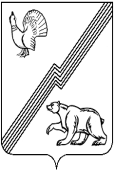 ДЕПАРТАМЕНТ ФИНАНСОВ АДМИНИСТРАЦИИ ГОРОДА ЮГОРСКА  Ханты-Мансийского автономного округа – Югры  ПРИКАЗ  от 30 декабря 2022 года                                  № 71п                                                            Об утверждении Правил реструктуризацииденежных обязательств (задолженности по денежным обязательствам) перед муниципальным образованием городской округ Югорск Ханты-Мансийскогоавтономного округа-Югры    В соответствии с пунктом 3 статьи 93.8 Бюджетного кодекса Российской Федерации приказываю:     1. Утвердить Правила реструктуризации денежных обязательств (задолженности  по денежным обязательствам) перед  муниципальным образованием городской  округ Югорск Ханты-Мансийского автономного округа-Югры (приложение).     2. Настоящий приказ вступает в силу после подписания. Директор департамента финансов                  И.Ю. Мальцева                                                                                                         Приложение к приказу директора департамента финансовот 30.12.2022 № 71п Правила реструктуризации денежных обязательств (задолженности по денежным обязательствам) перед муниципальным образованием городской округ Югорск Ханты-Мансийского автономного округа-Югры 1. Общие положения1.1. Правила реструктуризации денежных обязательств (задолженности по денежным обязательствам) перед муниципальным образованием городской округ Югорск Ханты-Мансийского автономного округа-Югры (далее - Правила) разработаны в соответствии с пунктом 3 ст. 93.8 Бюджетного кодекса Российской Федерации в целях определения оснований, условий и порядка реструктуризации денежных обязательств (задолженности по денежным обязательствам) перед муниципальным образованием городской округ Югорск Ханты-Мансийского автономного округа-Югры (далее задолженность), а также дополнительных условий реструктуризации задолженности, в том числе критериев, которым должны соответствовать должники, имеющие право на реструктуризацию задолженности.1.2. Для целей настоящих Правил:  под реструктуризацией задолженности понимается изменение условий исполнения денежного обязательства (погашения задолженности по нему), связанное с изменением сроков (в том числе с предоставлением отсрочки или рассрочки) исполнения денежного обязательства (погашения задолженности по нему), изменение величины процентов за пользование денежными средствами и (или) иных платежей;     под денежными обязательствами перед муниципальным образованием  городской округ Югорск Ханты-Мансийского автономного округа-Югры (далее город Югорск) понимается обязанность должника уплатить городу Югорску денежные средства по гражданско-правовой сделке (в том числе обеспечивающей исполнение обязательств) и (или) иному основанию, установленному гражданским или бюджетным законодательством, возникшей в связи с предоставлением городом Югорском на возвратной и возмездной (возвратной) основе денежных средств (в том числе в связи с привлечением целевых иностранных кредитов) или в связи с предоставлением и (или) исполнением муниципальной гарантии (включая обязанность по уплате процентов, неустойки (пеней, штрафов), иных платежей, установленных законом и (или) договором, вследствие неосновательного обогащения, причинения убытков, неисполнения или ненадлежащего исполнения обязательств, уступки или перехода по иным основаниям прав требования, предъявления регрессных требований).1.3. Основанием реструктуризации задолженности является решение Думы города Югорска о реструктуризации задолженности.1.4. Функции по обеспечению реструктуризации задолженности осуществляет Департамент финансов администрации города Югорска (далее - уполномоченный орган).2. Основания и условия реструктуризации задолженности2.1. Реструктуризация задолженности проводится по обязательствам юридических лиц (далее - должник), возникшим в связи с предоставлением им городом Югорском денежных средств на возвратной и возмездной основе (предоставлением и (или) исполнением муниципальной гарантии муниципального образования, предоставлением бюджетных кредитов).2.2. Условия реструктуризации задолженности устанавливаются решением Думы города Югорска о бюджете города Югорска на очередной финансовый год и плановый период.2.3. Критерии, которым должен соответствовать должник, имеющий право на реструктуризацию задолженности:2.3.1. Государственная регистрация юридического лица и постановка на учет в налоговом органе на территории города Югорска.2.3.2. Отсутствие инициированных в отношении должника по денежному обязательству процедур реорганизации, ликвидации или несостоятельности (банкротства) в соответствии с законодательством Российской Федерации.2.3.3. Источники погашения реструктуризируемой задолженности.3. Порядок реструктуризации задолженности3.1. В целях проведения реструктуризации задолженности должник представляет в уполномоченный орган заявление в произвольной форме о проведении реструктуризации задолженности, в котором указывает реквизиты документов, на основании которых возникло обязательство должника перед городом Югорском, обоснование необходимости реструктуризации задолженности, объем денежных обязательств, который предполагается реструктуризировать, способ проведения реструктуризации, с приложением следующих документов:3.1.1. Копия учредительных документов, а также всех изменений и дополнений к ним, заверенные подписью руководителя и печатью должника (при наличии).3.1.2. Копии документов, заверенные подписью руководителя и печатью организации (при наличии), подтверждающих полномочия лица, действующего от имени должника.3.1.3. Информация об источниках погашения реструктуризируемых денежных обязательств.3.1.4. График погашения реструктуризируемых денежных обязательств.3.1.5. Годовая бухгалтерская (финансовая) отчетность по формам бухгалтерского баланса и отчета о финансовых результатах, утвержденным  приказом Министерства финансов Российской Федерации от 02.07.2010 № 66н «О формах бухгалтерской отчетности организаций», за последний отчетный год с отметкой о принятии налоговым органом по месту постановки на налоговый учет должника, а также информации о дебиторской и кредиторской задолженности.3.1.6. Гарантийное письмо должника о том, что в отношении должника не инициированы процедуры реорганизации, ликвидации или несостоятельности (банкротства).3.1.7. Акт сверки задолженности между должником и уполномоченным органом по состоянию на первое число месяца предоставления документов, указанных в настоящем пункте.3.2. По результатам рассмотрения заявления должника с представленным пакетом документов уполномоченный орган в течение 20 рабочих дней со дня регистрации заявления проводит проверку финансового состояния должника и готовит заключение о возможности или невозможности проведения реструктуризации задолженности, с отражением сведений, указанных в п. 2.3 настоящих Правил, а также описанием содержания представленных документов, в том числе: наименования и реквизитов документа, его сути, определением условий реструктуризации задолженности (далее - заключение).3.3. Основания для отказа в реструктуризации задолженности:3.3.1. Непредставление сведений или представление недостоверных сведений, предусмотренных п. 3.1 настоящего раздела.3.3.2. Несоответствие должника критериям, установленным п. 2.3 настоящих Правил.3.3.3. Отрицательное заключение уполномоченного органа.3.4. В случае положительного заключения о проведении реструктуризации уполномоченный орган в течение 5 рабочих дней со дня подготовки заключения готовит проект решения Думы города Югорска о реструктуризации задолженности.3.5. В случае отрицательного заключения о проведении реструктуризации задолженности уполномоченный орган в течение 5 рабочих дней со дня подготовки заключения письменно информирует должника о причине отказа в предоставлении реструктуризации задолженности.3.6. На основании решения Думы города Югорска о реструктуризации задолженности уполномоченный орган готовит проект соглашения о реструктуризации задолженности, заключаемого между уполномоченным органом и должником.3.7. Обязательными условиями соглашения о реструктуризации задолженности являются:3.7.1. Способ реструктуризации задолженности (отсрочка либо рассрочка).3.7.2. Условия реструктуризации задолженности, установленные решением Думы города Югорска о бюджете города Югорска на очередной финансовый год и плановый период.3.7.3. График погашения реструктуризируемых денежных обязательств.3.8. Соглашение о реструктуризации денежного обязательства между уполномоченным органом и должником заключается в течение 10 рабочих дней после принятия решения Думы города Югорска о реструктуризации денежных обязательств.3.9. Задолженность по денежным обязательствам признается реструктурированной с даты подписания соглашения о реструктуризации денежного обязательства между уполномоченным органом и должником.